Иловлинскому району 90 лет                    Празднование этой  даты приурочено ко  дню Иловли -   22 сентября 2018 года.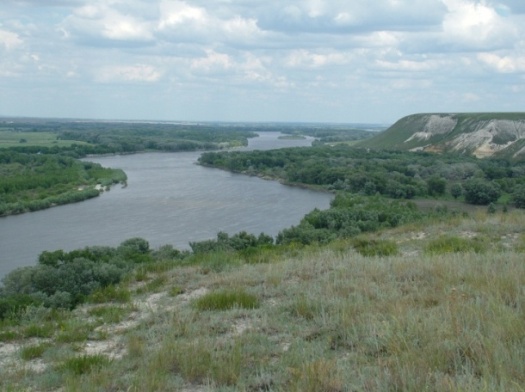 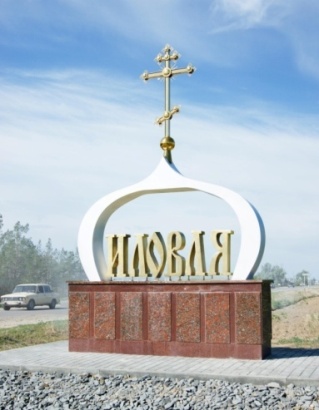 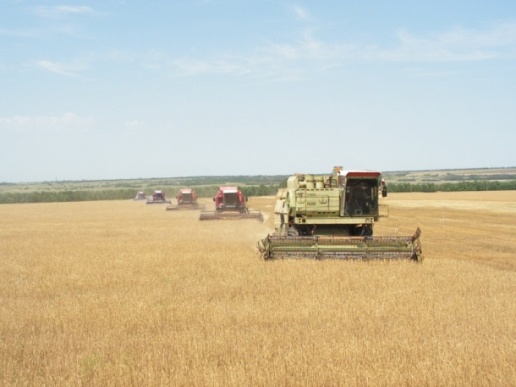 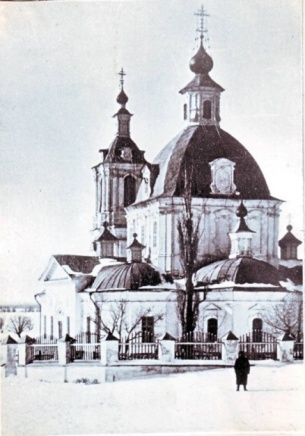 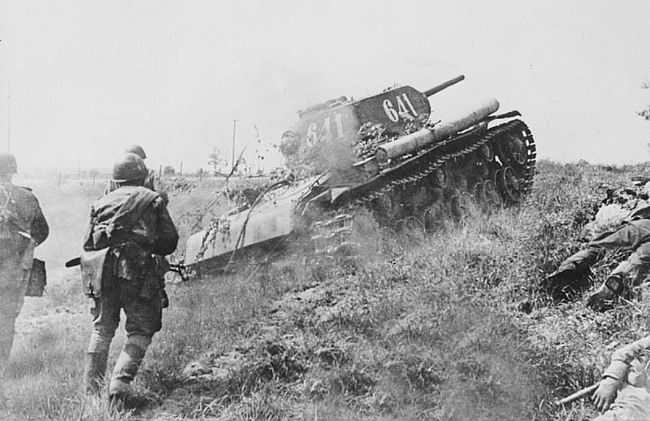 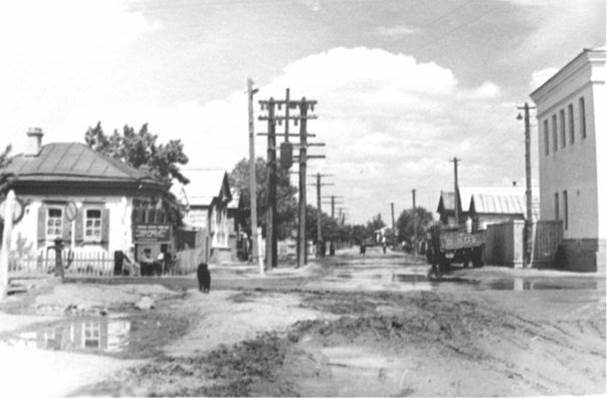 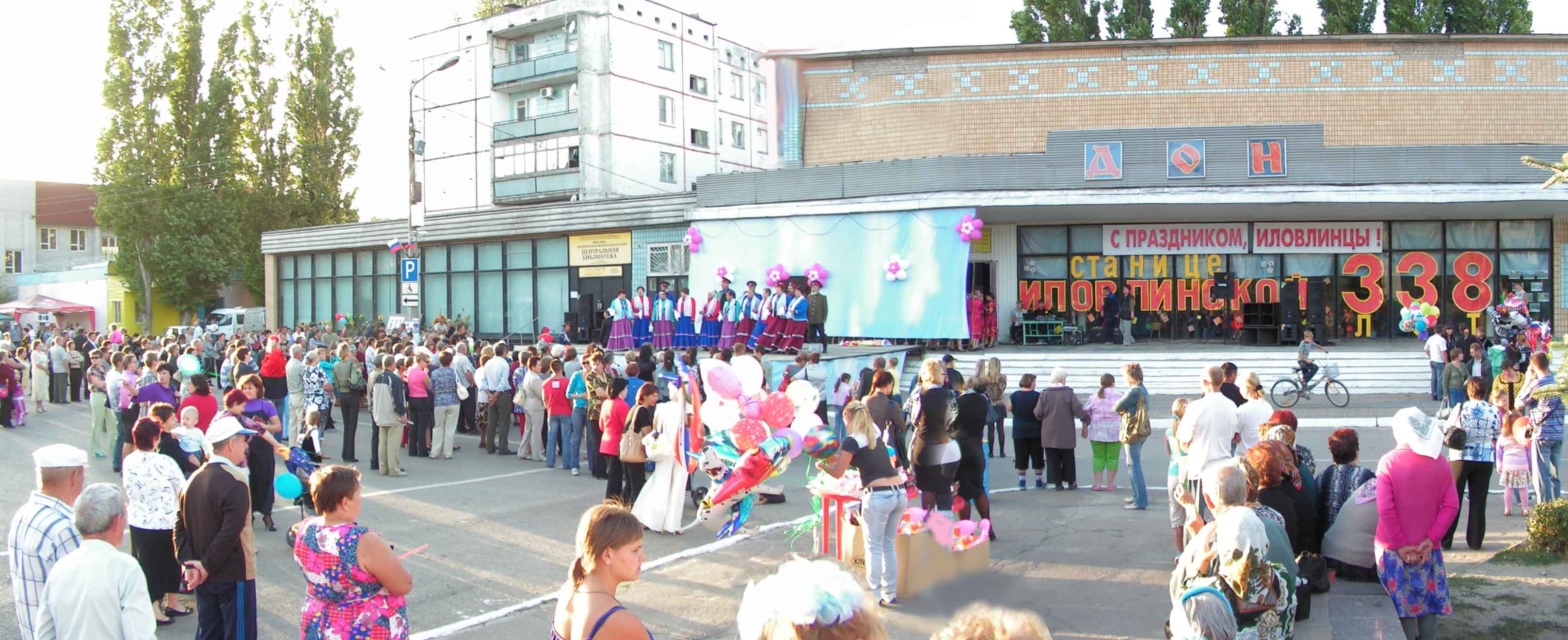          Постановлением ВЦИК и СНК  РСФСР от 23 июля 1928 года     был образован Иловлинский  район.    Девяностолетняя история района  наряду с бесспорными  фактами  развития  социальной сферы,  гигантского укрепления  технической  оснащенности  всех отраслей,    имеет и неприглядные  стороны в виде гонений на казаков и церковь,  репрессий.   Коллективизация  изменила  принципы расселения - росли  населенные пункты,  в которых  расположены центральные усадьбы колхозов и совхозов,  но исчезли  многие мелкие хутора. В годы Великой Отечественной войны по территории района проходила линия фронта. Оккупирована была   его задонская часть.          После войны  высокими темпами  развивается аграрная отрасль. Пришло в каждый дом  электричество, укрепляется социально-бытовая инфраструктура.  В семидесятых годах строятся  асфальтированные дороги, начата газификация, особое значение приобрело строительство животноводческих объектов на промышленной основе.            В период рыночных реформ за счёт  потенциала в животноводческой отрасли,  район  стал лидером  промышленного производства мяса. Начало 21-века для  иловлинцев –  время развития  коммерции и  возрождения Православных храмов.    Постепенно восстанавливается объём обрабатываемой пашни, растёт  валовой сбор  зерна, в 2017 году получена наивысшая урожайность  за всю историю 33,3 ц/га.        В последние годы приняты  меры в благоустройстве и создании комфортных  условий для граждан многих поселений,  особенно в  Иловле,    которая теперь   в числе  райцентров с растущим населением.                      Краеведческий музей Иловлинского муниципального района»,  Тел: 8-844-67-528-81  Фото  из архива музея и реакции газеты «Донской вестник»